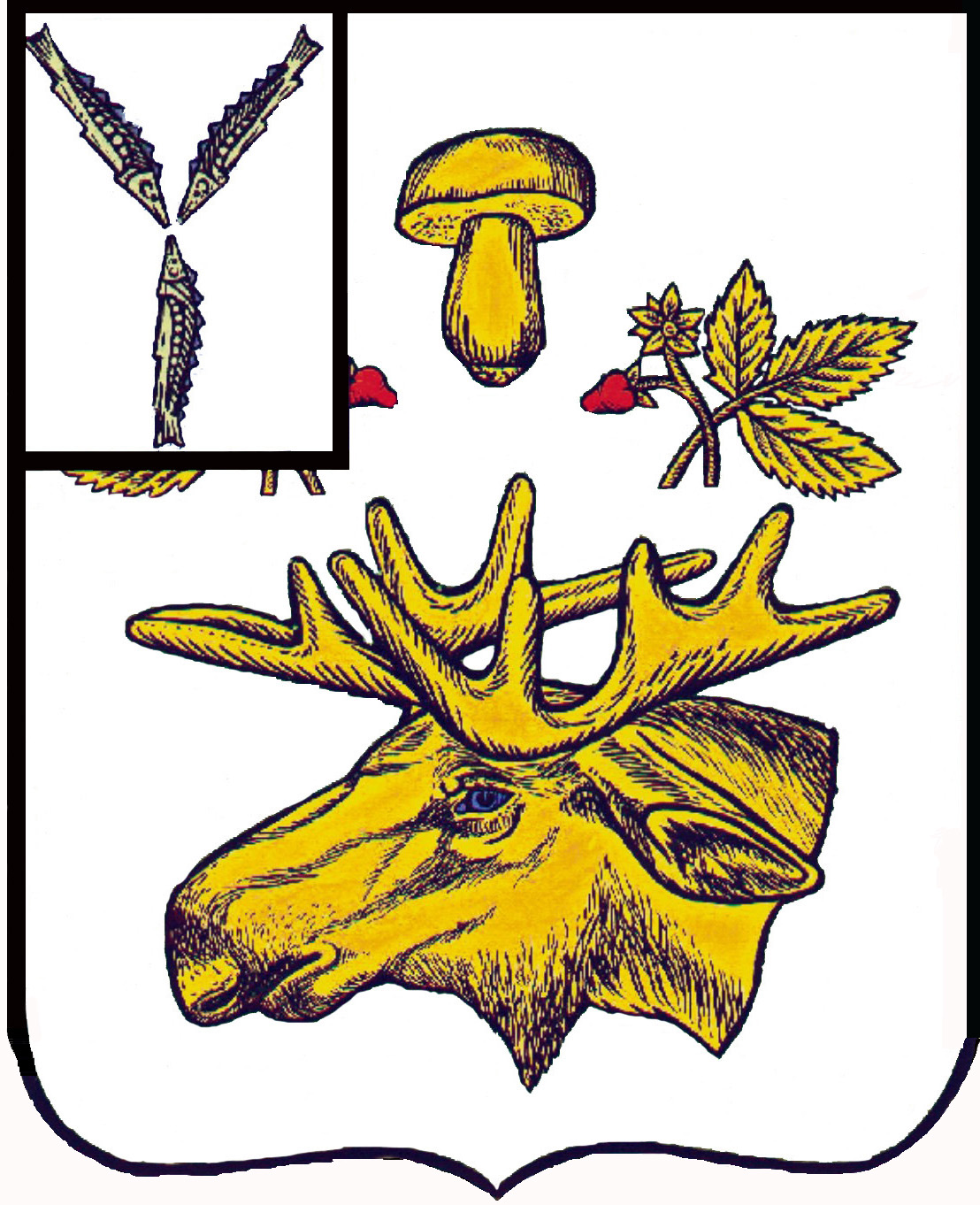 СОБРАНИЕБАЗАРНО-КАРАБУЛАКСКОГО МУНИЦИПАЛЬНОГО РАЙОНА САРАТОВСКОЙ ОБЛАСТИРЕШЕНИЕ« 25 » декабря  2023  г.						                                №  13О внесении изменений и дополнений в решение Собрания района от 30 октября 2017 года № 93 «О бюджетном процессе в Базарно-Карабулакском муниципальном районе»В соответствии с  Бюджетным кодексом Российской Федерации,  руководствуясь Уставом Базарно-Карабулакского муниципального района, Собрание Базарно-Карабулакского муниципального районаРЕШИЛО:	Статья 1. Внести в решение Собрания района от 30 октября 2017 года № 93 «О бюджетном процессе в Базарно-Карабулакском муниципальном районе» (с изменениями от 05.12.2018 г № 13, от 31 октября 2019 г № 90, от 27 апреля 2021 г № 169, от 24.12.2021 г № 232, от 22 февраля 2023 г № 310) следующие изменения:в части 2.2 главы 1 «Общие положения»:в пункте 10  слова «и порядок исключить»;дополнить пунктом 10.1 следующего содержания:«10.1) случаи предоставления иным некоммерческим организациям, не являющимся муниципальными учреждениями;»в части 2.4 главы 1 «Общие положения»:в пункте 14 слово «конкурсов» заменить словом «отборов»;в пункте 15 слово «конкурсной» заменить словом «конкурентной»;дополнить пунктом 31.3 следующего содержания:«31.3) порядок предоставления субсидий юридическим лицам (за исключением субсидий муниципальным учреждениям, а так же субсидий, указанных в пунктах 6 – 8.1 статьи 78 Бюджетного Кодекса Российской Федерации), индивидуальным предпринимателям, а так же физическим лицам – производителям товаров, работ, услуг;».Статья 2. Настоящее  решение вступает в силу с 1 января 2024 года.Председатель Собрания Базарно-Карабулакскогомуниципального района                                                                                  А.В. АнисимовГлава Базарно-Карабулакскогомуниципального района    						          Н.В. Трошина